                                Liceo José Victorino Lastarria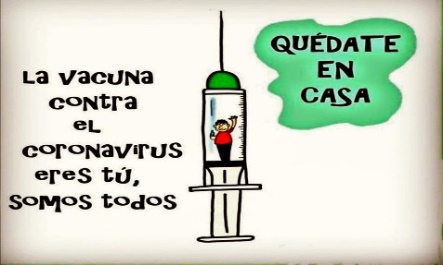                                                  Rancagua                           “Formando Técnicos para el mañana”                                   Unidad Técnico-PedagógicaAsignatura Religión SEGUNDO MEDIOProfesora Joanna Moya Quiroz.SEMANA  08 AL 12 de junio (guía 11).Joanna.moya@liceo.victorinolastarria.clObjetivo de la clase: Revisar Solucionarios guía 1-2-3-4.Instrucciones:“Cree en ti mismo y en lo que eres.  Se consciente de que hay algo en tu interior que es más grande que cualquier obstáculo.”La siguiente guía están desarrolladas las respuestas de las guías 1-2-3-4Para los que aún no las envían pueden ocuparlas para ir comparando sus respuestasLos que ya la enviaron, les será de ayuda para autorevisar sus trabajos.No debes enviar nada por esta semana devuelta y si tienes dudas, hacerlas llegar por correo. Pronto se implementara plataforma para clases on line          Recuerda que debes activar tu correo institucional.GUÍA 1.Objetivo: Entender qué son las virtudes y los valores; su importancia para la sociedad y los propósitos básicos para la vida personal.LAS VIRTUDES HUMANAS SON VALORES EN USO.A continuación lee los hechos del recuadro y juzga si son comportamientos responsables y justos.  Si no te decides por una u otra valoración explica las razones de tu duda. J= Justo I=injusto R= Responsable I= Irresponsable.Lee la siguiente historia del francés Roul Follereau, que dedicó su vida a la lucha contra la miseria del mundo y luego responde las siguientes preguntas:¿Cuál es el valor central en torno al cual gira su vida?EL AMOR AL PROJIMO¿Cuál es su escala de valores? (mencione los valores que están en su vida)AMOR, SOLIDARIDAD, SERVICIO¿Cuál es su gran virtud?AMOR AL PROJIMOGUÍA 2Objetivo: Comprender que el Ser humano tiene una misión y debe cumplirla.EL SER HUMANO COMO UN SER TRASCENDENTE¿Los valores morales que sentido le otorgan a la vida?DIRIGEN LA VIDA DE LA PERSONAS, LAS ELECCIONES PERSONALES LO HACEN IR POR BUEN CAMINO O MALA CAMINO¿qué significa vivir con sentido?IR CREANDO METAS, OBJETIVOS QUE INDIQUEN COMO LOGRAR LOQUE SE PROPONE, LUEGO BUSCAR OTROS RETOS PARA LA VIDAPiensa en lo que más deseas en la vida y luego visualiza las repercusiones que tiene ese deseo, para quienes están a tu alrededor (padres, abuelos, primos, tíos, amigos compañeros, sociedad).EJEMPLO: Lograr estudios superiores, repercusiones ser un aporte a la familia, servir desde el trabajo a quienes lo necesitan.Observa el video n° 1, luego finalizado define ¿Qué significa ser Trascendente?La vida humana tiene su razón de ser en una creación que debe continuarse en todo momento y en todos los seres humanos desde su concepción y más allá de la vida material, y que responde al primigenio impulso creador de su espíritu. Esto explica que el ser humano tenga la formidable misión de recrear en sí mismo la obra de su propia creación, para hacerla extensiva a los demás seres humanos.Pauta de reflexión: “El circo de la mariposas”¿Por qué crees que tiene ese nombre el Circo?Porque la mariposa tiene un proceso de transformación y las personas también.¿Qué palabras utiliza Méndez para presentar a los miembros del circo?Destaca las habilidades, las características de cada uno¿Cómo ven a Will los miembros del circo?Lo ven como una persona con muchas capacidades, extraordinario.¿Por qué Will se siente bien en el circo?Porque lo aceptan tal cual es.¿Qué siente Will cuando se da cuenta que puede andar y nadar?Se da cuenta que puede hacer más cosas de las que él mismo piensa.En relación a ser trascendente ¿por qué crees que el niño de las muletas abraza a Will? Y su madre ¿Por qué le da las gracias?Porque lo vio como una motivación para su hijo.¿Cuál es la trascendencia de Will?Dejar una huella.  Que todo es posible cuando confiamos en nosotros mismos.GUIA3  OBJETIVO: Compartir en familia un momento de reflexión en Semana SantaUNA SEMANA DIFERENTESemana Santa ¿a qué nos invitan?, ¿Qué piensas de lo que se conmemora?....Semana santa es una semana para  cultivar la unidad familiar, el amor, el respeto, la espiritualidad; invita a fortalecerse a través de la oración, la meditación y la conexión con lo sagrado; los cristianos seguidores de Cristo conmemoran (recuerdan)  la entrega que Jesús hizo por la salvación de la humanidad.REFLEXION:¿ Qué momentos dedica a cultivar su espiritualidad? (meditar, orar, escuchar consejos, etc)Oración, meditar a través de textos, música, ejercicios, lectura de libros, diálogos con los padres, dialogar con amigos que saben escuchar.¿Cuál es su misión hoy,  estando en su hogar? Ayudar en tareas del hogar, mantener ordenado los espacios, cumplir con sus trabajos escolares, conversar en familia, ayudar a los hermanos menores en sus tareas.GUÍA 4 Objetivo: Identificar lo esencial en la vida del ser humano, en el video. What do you got?SI YO NO TENGO AMOR NADA SOYSegún la canción escuchada analice  y responda.¿Sabes qué dice el título de la canción en español?¿Qué tienes?2.- ¿Alguna vez te has perdido y has tenido que volver atrás pues te diste cuenta de que todo lo que habías caminado no te sirvió de nada? ¿Cómo te sentiste?Todas las personas han vivido alguna situación que no les ayudo en nada, y por supuesto que las emociones y sentimientos hacen lo suyo a la hora de evaluar esa decisión.3.- ¿Qué cosas te hacen verdaderamente feliz? ¿Y qué cosas te han dado una felicidad aparente, y te sentiste decepcionado por que  no era lo que esperabas? La cosas o situaciones que otorgan felicidad son los logros personales, la familia unida, la paz, tener amigos, superar la adversidad, reír a menudo, pasar un tiempo a solas, ser amables y solidarios, bailar, etc.4.- ¿Podrías señalar qué es lo específico del amor cristiano (según lo que la canción describe)? ¿Crees que tiene algo que ver el amor con la salvación?Amar al prójimo  como a ti mismo, tener fe.5.- ¿Estás de acuerdo en que si una persona no tiene amor, aunque sea millonaria o tenga mucho éxito, en realidad le falta lo fundamental? ¿Alguna vez has dado tú algo por amor? ¿Por qué?Con o sin dinero si la persona no tiene amor, nada es.  6.- De acuerdo a nuestra sociedad actual como viven el amor los jóvenes. Realiza una breve reflexión.El amor en la adolescencia determina para toda la vida los parámetros afectivos de las personas. Eso supone que si durante este periodo vive su primer amor sano y bonito, sus relaciones futuras las experimentará de la misma manera.En cambio, si por el contrario, vive una relación desagradable o amarga, es posible que siempre repita esa mala experiencia.Sentirse amado es una condición innata del ser humano. Es en la adolescencia cuando los cambios físicos y hormonales hacen que se intensifiquen los sentimientos o las emociones.¡QUE TENGAS LINDA SEMANA!J No voy a clases porque me aburro I Copie en el examen de historia porque el profesor no vigilaba.R Los fines de semana mis padres no me dejan salir a carretear.Iresp. Por la noche, si no veo a ningún carabinero, pasó semáforos en rojo con la moto.J No me aceptan en el grupo porque soy muy desordenado.J No me dejan llegar a casa a las 6 de la mañana.R Estudie para matemática y los resultados son genialesIresp. Mentí porque quería salvar a una amiga.J Estoy sin motivación porque tengo muchos problemas en casa.R Hable mal de mi compañera y estoy arrepentido.